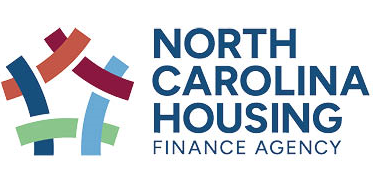 North Carolina Housing Finance AgencyRequest for Subordinationsubmit a copy of the following with the completed request for subordination form (two pages-ALL SECTIONS MUST BE COMPLETED)Borrower’s Loan Application (Form 1003)  Completed W-9 (one for each NCHFA borrower)FedEx or UPS Mailing Label (NCHFA only accepts preprinted labels by courier)Verification of non-occupancy (if military and not occupying property)Property identificationBorrower Name (as it appears on the Deed of Trust):							Phone Number(s):	Home:				Work:				Property Address:	City:                                                                                          Zip Code:	Mailing Address:	Summary of Current Liens Against the Property (List all existing liens including NCHFA loan)		Lender					Payment Amount		Lien Position	Interest Rate          Payoff Amount____________________	$_____________		___________	_________%	$		____________________	$_____________		___________	_________%	$		____________________	$_____________		___________	_________%	$		_____NCHFA_________	$___NA_______		___________	__NA____%	$		Summary of Liens Against the Property After Subordination (List all remaining liens including new loan) *		Lender					Payment Amount		Lien Position	Interest Rate	*New Loan Amt. ____________________	$_____________		___________	_________%	$		____________________	$_____________		___________	_________%	$		____________________	$_____________		___________	_________%	$		_____NCHFA_________	$____NA______		___________	___NA___%	$		Proposed New LoanPurpose of new loan:																																						Total closing costs or fees associated with the loan: 												Name of the Trustee for the new Deed of Trust (if known):										Lender name (EXACTLY AS STATED ON THE NEW DEED OF TRUST):	Company name (this is where the subordination agreement will be sent):								Mailing Address:																		Contact/Attn:							Phone:										Contact/Loan Officer (this is the person we would contact if we have any questions):					Phone:									 Email:										Federal Express mailing label									    YES			    NO UPS mailing label included (no account numbers accepted – only labels)			    YES			    NO	Borrower's Certification and AuthorizationI/we, the undersigned borrower, herby request that the NCHFA loan referenced above be subordinated as indicated herein.  I/we certify that all information provided in support of this request is true and complete.  I/we authorize you to provide to Lender, and to any investor to whom Lender may sell my/our mortgage, all information and documentation that they request.  Such information includes, but is not limited to, employment history and income, bank, money market, and similar account balances, credit history; and copies of income tax returns.  																		/		        															Borrower				Date																		/		       																	Borrower				DateNorth Carolina Housing Finance Agency Office Use OnlyApproved:       Yes         No          By:						 Date:		Notes: _______________________________________________________________________________ ______________________________________________________________________________________